Сумська міська радаVІІI СКЛИКАННЯ LI СЕСІЯРІШЕННЯвід 27 березня 2024 року  № 4649 -МРм. СумиРозглянувши звернення громадянина, надані документи, відповідно до статей 12, 122, 123, 134 Земельного кодексу України, абзацу другого частини четвертої статті 15 Закону України «Про доступ до публічної інформації», враховуючи наказ Східного міжрегіонального управління Міністерства юстиції України від 23.02.2024 № 141/8 «Про відмову в задоволенні скарги Сумської міської ради» та рекомендації постійної комісії з питань архітектури, містобудування, регулювання земельних відносин, природокористування та екології Сумської міської ради (протокол від 12 грудня 2023 року № 75), керуючись пунктом 34 частини першої статті 26 Закону України «Про місцеве самоврядування в Україні», Сумська міська рада  ВИРІШИЛА:Відмовити Сидоренку Миколі Васильовичу () у наданні дозволу на розроблення проекту землеустрою щодо відведення земельної ділянки в оренду за адресою: м. Суми, вул. Псільська, 60, орієнтовною площею 0,0059 га, для будівництва і обслуговування житлового будинку, господарських будівель і споруд у зв’язку з невідповідністю вимогам статті 134 Земельного кодексу України, а саме:- земельна ділянка, позначена заявником у зверненні, вільна від забудови тож не підпадає під виключення, що встановлені статтею 134 Земельного кодексу України (не підлягають продажу, передачі в користування на конкурентних засадах (на земельних торгах) земельні ділянки державної чи комунальної власності у разі: розташування на земельних ділянках об'єктів нерухомого майна (будівель, споруд), що перебувають у власності фізичних або юридичних осіб), а відтак підлягає продажу її або передачі її в користування окремим лотом на конкурентних засадах (на земельних торгах);- згідно пункту 6.1.32 ДБН Б.2.2-12:2019 «Планування та забудова територій», граничний розмір площі земельних ділянок, які надаються громадянам для нового житлового будівництва мають становити не менше 500 м2 для індивідуальної житлової забудови. Також, згідно державних будівельних норм запитувана земельна ділянка не забезпечена безпосереднім під’їздом з житлової вулиці.Секретар Сумської міської ради                                                     Артем КОБЗАРВиконавець: Клименко Юрій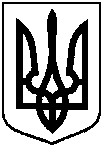 Про відмову Сидоренку Миколі Васильовичу у наданні дозволу на розроблення проекту землеустрою щодо відведення земельної ділянки за адресою: м. Суми, вул. Псільська, 60, орієнтовною площею 0,0059 га